Analisis Nilai Tambah Dan Kelayakan Usaha Produk Olahan Ikan menjadi Kerupuk dan Bonggolan (Studi Kasus Agroindustri Skala Kecil di  “Bonggolan Cak Gendos” Gresik) SKRIPSIDiajukan Untuk Memenuhi Sebagian PersyaratanDalam Memperoleh Gelar Sarjana PertanianProgram Studi Agribisnis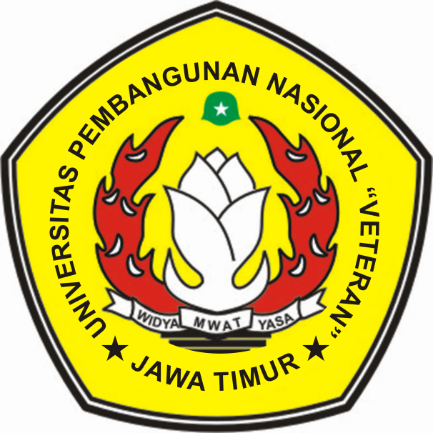 Oleh :BAIHAQI ALVITAMIMINPM. 1524010097FAKULTAS PERTANIANUNIVERSITAS PEMBANGUNAN NASIONAL “VETERAN” JAWA TIMURSURABAYA2022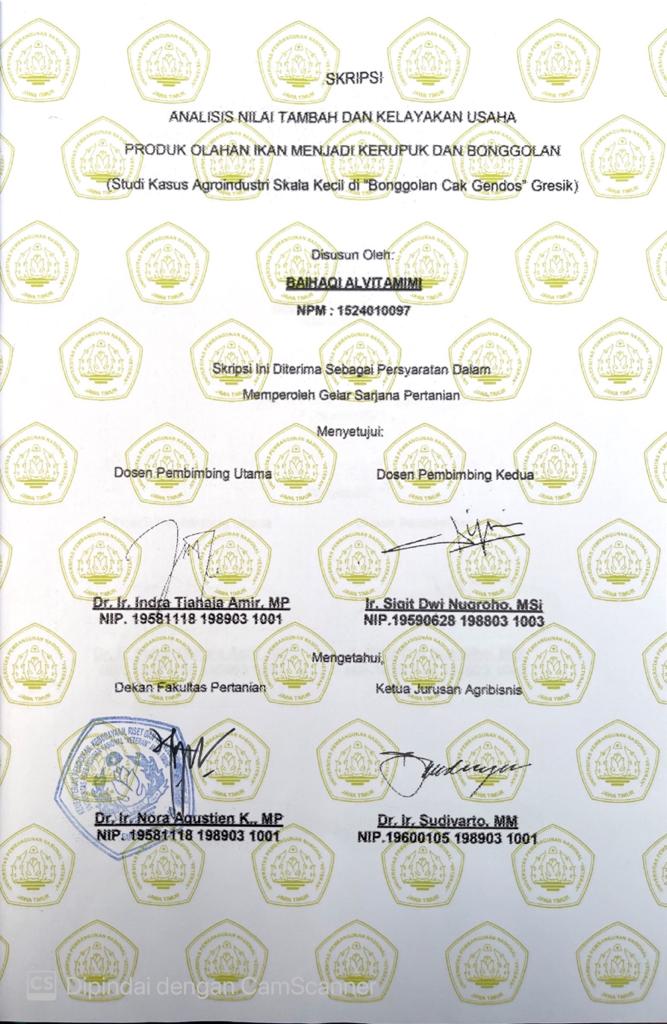 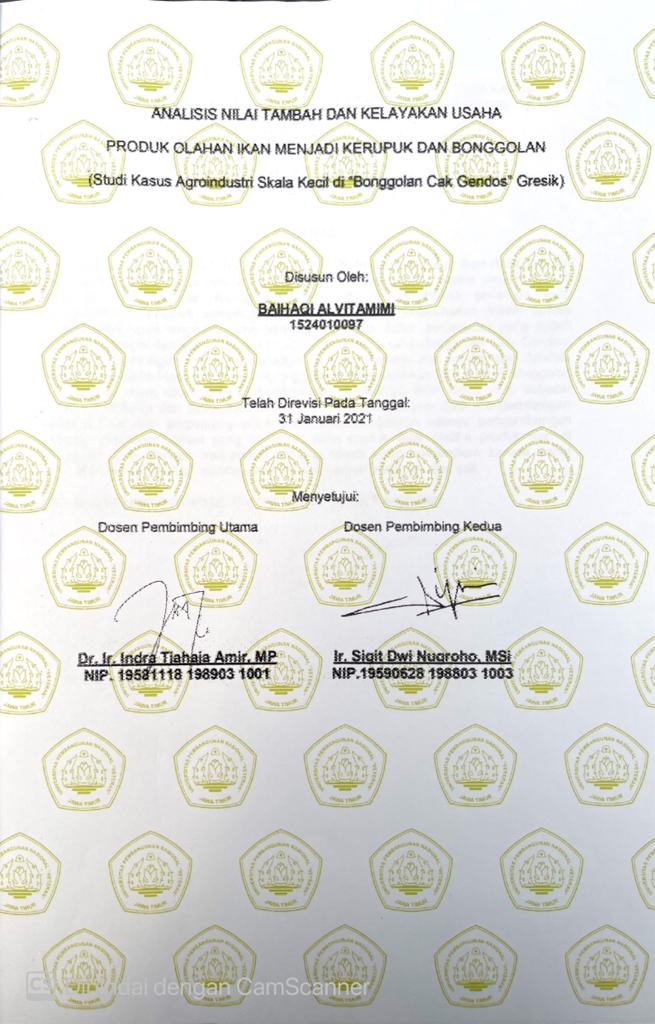 ANALISIS KELAYAKAN USAHA PRODUK OLAHAN IKAN (STUDI KASUS AGROINDUSTRI SKALA KECIL DI BONGGOLAN CAK GENDOS)Baihaqi Alvitamimi1, Indra Tjahaja Amir², Sigit Dwi Nugroho³Universitas Pembangunan Nasional “Veteran” Jawa TimurJalan Raya Rungkut Madya, Gunung Anyar, Rungkut, SurabayaEmail: alphietam@gmail.comABSTRAKPenelitian ini bertujuan untuk menganalisis kelayakan usaha produk ikan di Bonggolan Cak Gandos. Mengetahui peluang bisnis untuk pengembangan usaha produk ikan di Bonggolan Cak Gandos, Kabupaten Gresik. Penentuan daerah penelitian yaitu menggunakan purposive sampling. Data dikumpulkan menggunakan teknik survey dengan wawancara langsung yang berpedoman pada daftar pertanyaan yang sudah disiapkan. Responden yang digunakan adalah pemilik usaha Bonggolan Cak Gandos. Alat analisis yanf digunakna adalah analisis biaya, penerimaan dan pendapatan. Analisis BEP dan R/C ratio. Hasil penelitian menunjukkan bahwa usaha produk ikan di Bonggolan Cak Gandos layak dikembangkan berdasarkan perhitungan BEP harga yaitu sebesar Rp184.145.835/Kg dan BEP produk 6.661 Kg. R/C ratio sebesar 3,59. Pengembangan usaha produk ikan berpeluang untuk dikembangkan dengan adanya pengembangan berbagai makanan olahan yang berbahan baku produk ikan. Usaha produk ikan di Bonggolan Cak Gandos mempunyai peluang bisnis yang menjanjikan karena dapat digunakan sebagai bahan mentah untuk produk olahan makanan siap saji.Kata kunci : Kelayakan usaha, Pengembangan usaha, Produk ikan.ANALISIS KELAYAKAN USAHA PRODUK OLAHAN IKAN(STUDI KASUS AGROINDUSTRI SKALA KECIL DI BONGGOLAN CAK GENDOS)Baihaqi Alvitamimi1, Indra Tjahaja Amir², Sigit Dwi Nugroho³Universitas Pembangunan Nasional “Veteran” Jawa TimurJalan Raya Rungkut Madya, Gunung Anyar, Rungkut, SurabayaEmail: alphietam@gmail.comABSTRACTThe study aimed to analyze the feasibility of the fish product in Bonggolan Cak Gendos and to out business opportunities for the development of the fish product in Bonggolan Cak Gendos, Gresik Regency. Determination of the research are is using purposive sampling. Data is collected using survey techniques with direct interviews guided by a list of questions that have been prepared. The respondents were surveyed by owner Bonggolan Cak Gendos. The analytical tool used is the analysis of Cost, Acceptance and income, BEP analysis, and R/C ratio. The result of the study shows that. The business of fish products in Bonggolan Cak Gendos is feasible to be developed based on the calculation of the BEP price of Rp184.145.835/ Kg, BEP production of 6.661 Kg, and R/C ratio of 3.59. The development of the fish product has the opportunity to be developed with the development of various processed food. Fish product in Bonggolan Cak Gendos has a promising business opportunity because it can be used as a raw material for prepared food products.Keyword: Business feasibility, Business Development, Fish products.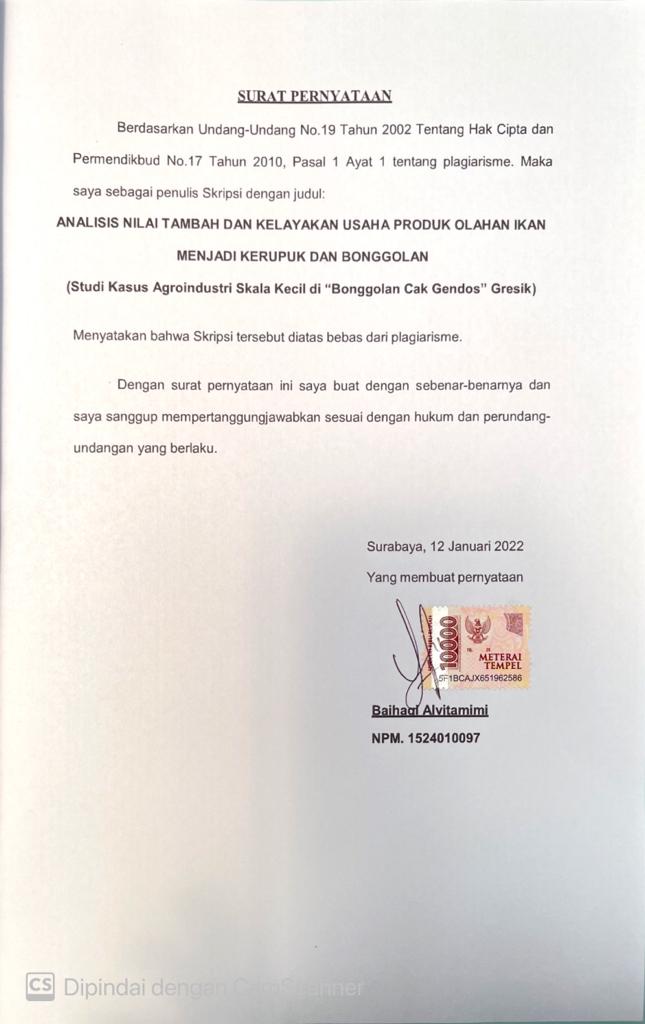 KATA PENGANTARPuji syukur kehadirat Allah SWT atas segala limpahan rahmat, taufik dan hidayah-Nya, sehingga penulis dapat menyelesaikan Skripsi dengan judul penelitian “Analisis Nilai Tambah Dan Kelayakan Usaha Produk Olahan Ikan menjadi Kerupuk dan Bonggolan (Studi Kasus Agroindustri Skala Kecil di Bonggolan Cak Gendos Gresik)”. Skripsi ini bertujuan untuk memenuhi salah satu syarat menyelesaikan kuliah dan mendapat gelar Sarjana Pertanian Program Studi Agribisnis di Falkultas Pertanian Universitas Pembangunan Nasional “Veteran” Jawa Timur.Penulis menyadari bahwa dalam ini segala keberhasilan dan kesuksesan tidak terlepas dari bantuan Allah SWT dan juga tidak terlepas dati bantuan berbagai pihak, penulis mengucapkan rasa terimakasih yang sebesar-besarnya kepada: Bapak Dr. Ir. Indra Tjahaja Amir T.M., MP selaku dosen pembimbing utama dan Bapak Ir. Sigit Dwi Nugroho, M.Si selaku pembimbing pendamping yang telah banyak memberikan pengarahan, motivasi, masukan dan meluangkan waktu dan tenaga dengan penuh kesabaran dan ke ikhlasan untuk membimbing penulis.Penulis juga menyampaikan terimakasih yang sebesar-besarnya kepada:Dr. Ir. RA. Nora Agustien Kusumaningrum, MP Selaku Dekan Falkutas Pertanian Universitas Pembangunan Nasional Jawa Timur.Ir. Sri Widayanti, MP Selaku Koordinator Program Studi Agribisnis Falkutas Pertanian Universitas Pembangunan Nasional Jawa Timur.Seluruh Dosen Agribisnis Universitas Pembangunan Nasioanal  “Veteran” Jawa Timur yang telah memberikan ilmunya kepada peneliti.Seluruh keluarga besar terutama kedua orang tua saya yang telah sabar, banyak memberikan dukungan, do’a, semangat, kasih sayang yang tidak terhingga, tanpa ada paksaan namun tetap memotivasi.Para sahabat: Mas Arya, Sinta, Mbak Dwi, Mbak Laras, Itakkim, Rahayuta, Ririd, Feny, Fajrin, Fatchur, Erdikasani dan sahabat lainnya yang tidak pernah berhenti memberikan dukungan berupa semangat maupun kontribusi tenaga dalam membatu penyusunan proposal skripsi.Seluruh kawan-kawan mahasiswa Agribisnis angkatan 2015 yang meskipun sudah jarang bertemu namun masih memberikan motivasi dan bantuan selama penyusunan skripsi ini.Pemilik dan pekerja serta keluarga Cak Gendos yang sangat ramah dan memberi kemudahan dalam pengambilan data.Semua pihak yang turut membantu dalam penyusunan proposal skripsi ini.Dengan ini peneliti menyadari masih banyak kekurangan baik dalam bentuk penulisan maupun penyajiannya, oleh karena itu peneliti mengharapkan kritik dan saran yang bersifat membangun, agar kelak peneliti lebih baik di masa yang akan datang.Demikian hasil skripsi ini dibuat, semoga skripsi ini dapat bermanfaat bagi peneliti pada khususnya dan pembaca pada umumnya serta dapat menjadi tambahan ilmu pengetahuan bagi kita semua. Amin.Surabaya,12 Januari 2022PenulisDAFTAR ISI    Halaman	KATA PENGANTAR 		viiDAFTAR ISI 	 	ixDAFTAR TABEL 		xiDAFTAR GAMBAR 		xiiDAFTAR LAMPIRAN 		xiiiI. 	PENDAHULUAN 1.1 Latar Belakang 		11.2 Rumusan Masalah 		51.3 Tujuan Penelitian 		61.4 Manfaat Penelitian 		7II. 	TINJAUAN PUSTAKA 2.1 Penelitian Terdahulu 		72.2 Landasan Teori 		122.2.1 Konsep Sumber Daya Perikanan 		122.2.2 Karakteristik Industri Perikanan 		172.2.3 Usaha Kecil 		222.2.4 Konsep Agroindustri dan Nilai Tambah 		242.2.5 Analisis Kelayakan Usaha  		292.2.6 Analisis Sensitivitas 		352.3 Kerangka Pemikiran 		38III. 	METODE PENELITIAN Penentuan Daerah Penelitian 		41Pengumpulan Data 		41Analisis Data 		41Definisi Operasional dan Pengukuran Variabel 		47IV. 	HASIL DAN PEMBAHASAN 4.1 Gambaran Umum Lokasi Penelitian 		494.1.1 Profil Usaha Agroindustri Bonggolan Cak Gendos 		534.1.2 Struktur Organisasi Agroindustri Bonggolan Cak Gendos 		544.2 Nilai Tambah Pengolahan Agroindustri Bonggolan Cak Gendos 		544.2.1 Bahan Baku 		544.2.2 Sumbangan Input Lain 		544.2.3 Tenaga Kerja 		544.2.4 Produksi Kerupuk dan Bonggolan Cak Gendos 		554.2.5 Analisis Nilai Tambah Usaha Agroindustri Bonggolan Cak Gendos 		564.3 Kelayakan Usaha Agroindustri Bonggolan Cak Gendos 		664.4 Sensitivitas Usaha Agroindustri Bonggolan Cak Gendos 		70V. 	KESIMPULAN DAN SARAN 5.1 Kesimpulan 		815.2 Saran 		82DAFTAR PUSTAKA 		83LAMPIRAN 		86DAFTAR TABELNo.					Judul			 	    Halaman2.1   Penelitian Terdahulu 	 	73.1   Perhitungan Hayami 		424.1 	Luas Lahan Pertanian di Kecamatan Sidayu 		514.2   Biaya Penyusutan Mesin 		554.3   Biaya Variabel Agroindustri Bonggolan Cak Gendos 		584.4   Biaya Total Agroindustri Bonggolan Cak Gendos		594.5   Penerimaan Agroindustri Bonggolan Cak Gendos 		604.6   Pendapatan Agroindustri Bonggolan Cak Gendos 		614.7   Hasil Analisis Nilai Tambah Agroindustri Bonggolan         Cak Gendos 		624.8   Hasil Analisis BEP Agroindustri Bonggolan Cak Gendos 		684.9   Perhitungan NPV dan IRR Agroindustri Bonggolan Cak Gendos		694.10 	Analisis Sensitivitas Kenaikan Biaya Produksi 5% 		714.11 	Analisis Sensitivitas Kenaikan Biaya Produksi 10% 		724.12 	Analisis Sensitivitas Kenaikan Biaya Produksi 15% 		734.13 	Analisis Sensitivitas Kenaikan Biaya Produksi 60% 		744.14 	Analisis Sensitivitas Penurunan Harga 5% 		754.15 	Analisis Sensitivitas Penurunan Harga 10% 		774.16 	Analisis Sensitivitas Penurunan Harga 15% 		784.17 	Analisis Sensitivitas Penurunan Harga 60% 		80DAFTAR GAMBARNo.					Judul				       Halaman1.1  Jumlah Konsumsi Ikan Nasional 2014-2018		33.1  Kerangka Pemikiran		404.1  Lokasi Agroindustri Bonggolan Cak Gendos 		534.2 	Struktur Organisasi Agroindustri Bonggolan Cak Gendos 		544.3  Komponen Biaya 		57		DAFTAR LAMPIRANNo.					Judul				     HalamanLampiran 1. Kuesioner Penelitian 	 86Lampiran 2. Biaya Variabel Agroindustri Bonggolan Cak Gendos 	 90Lampiran 3. Biaya Tetap Agroindustri Bonggolan Cak Gendos 	 91Lampiran 4. Penerimaan Agroindustri Bonggolan Cak Gendos 	 92Lampiran 5. Pendapatan Agroindustri Bonggolan Cak Gendos 	 93Lampiran 6. Kriteria Investasi Agroindustri Bonggolan Cak Gendos Selama 5 Tahun 	 94Lampiran 7. Analisis Sensitivitas Produksi Mencapai Kenaikan 5% 	 95Lampiran 8. Analisis Sensitivitas Produksi Mencapai Kenaikan 10% 	 96Lampiran 9. Analisis Sensitivitas Produksi Mencapai Kenaikan 15% 	 97Lampiran 10. Analisis Sensitivitas Produksi Mencapai Kenaikan 60% 	 98Lampiran 11. Analisis Sensitivitas Penurunan Harga 5% 	 99Lampiran 12. Analisis Sensitivitas Penurunan Harga 10% 	 100Lampiran 13. Analisis Sensitivitas Penurunan Harga 15% 	 101Lampiran 14. Analisis Sensitivitas Penurunan Harga 60% 	 102Lampiran 15. Dokumentasi Penelitian					103